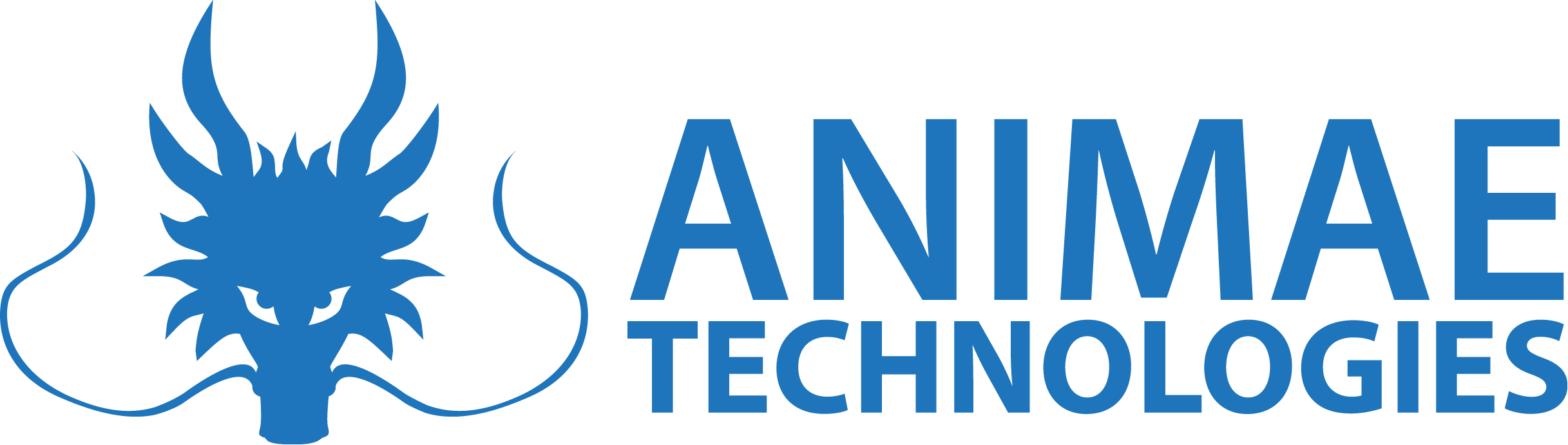 Software Developer (Internship)Company background:Animae Technologies Limited develops creative and interactive solutions with emerging technologies, including web & mobile applications, AR & VR experiences, digital entertainment solutions, robotics solutions and AI image analysis.Website: http://animaetech.com/Responsibilities:To develop interactive web applications for mobile devices and/or kiosks. To test and debug applications. To prepare technical documentations.Requirements:Experience in Java/HTML5/CSS/JavaScript framework will be an advantage.Good analytical and time management skill.Good communication and inter-personal skills.Benefits:5-day work weekFlexible working hoursBank holidaysInterested candidates please send resume, latest transcript and portfolio (if any) to hr@animaetech.com. All personal data collected will be kept in strict confidence and would only be used for recruitment purpose.